Manitoba Adult Insulin Pump Program (MAIPP) 				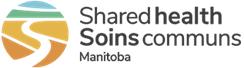 REFERRAL FORMPLEASE COMPLETE Sections 1, 2, 3 A, 3 B, 3 C and A1Cs, incomplete forms will cause delaysFAX COMPLETED FORM TO 204-940-2193SECTION 1 – PRESCRIBER DETAILSPhysician / Practitioner Name and mailing address:_________________________________________________________________________________________________Telephone Number:  _______________________________    Facsimile: ______________________________________SECTION 2 – PATIENT INFORMATIONPatient Surname: __________________________________    Given Name(s):  _________________________________Manitoba Health (6 digit):  ___________________________     PHIN (9 digit):  __________________________________DOB: (DD/MM/YY):  ________________________________    Email Address:  __________________________________Telephone Number(s), including area code:  ______________________________________________________________Address (Including Postal Code):_______________________________________________________________________SECTION 3 – PLEASE COMPLETE ALL APPROPRIATE BOXES3 A.  PATIENT ELIGIBILITY (must meet all criteria in 3 A, please check boxes to indicate criteria met) Patient has not received an insulin pump under any Manitoba Insulin Pump Program within the last 5 years☐ Type 1 Diabetes        ☐ >18 years of age and is a Manitoba resident3 B.  CURRENT DIABETES MANAGEMENTBasal Bolus Therapy                                                         Insulin Pump User – has warranty expired    ☐ YES  ☐ NOBasal Insulin + Dose  __________________________      Expiry date:  ________________________     ☐ UnknownI:C ratio or other: _____________________________       Insulin Pump Model:  ________________________________3 C.  GLUCOSE MONITORING (please check box to indicate)☐ Capillary glucose monitoring                     ☐ Dexcom                          ☐ Libre 1 or 2                            ☐ Medtronic G3REMINDER:  Patient must perform minimum 4 times daily and provide minimum 2 weeks of recent glucose logsPlease provide two most recent HbA1c resultsA1c  _______________  Date:  _____________________        A1c _______________  Date:  _____________________   I have discussed with the patient that the purpose of releasing their information to the Manitoba Adult Insulin Pump Program is for training if eligible for the insulin pump they select.  Patients are responsible to fund their insulin pump supplies which are eligible under pharmacare.  This facsimile is Doctor-Patient privileged and contains confidential information intended only for MAIPP. Any other distribution, copying or disclosure is strictly prohibited. If you have received this fax in error, please write “MISDIRECTED” across the front of the form and fax to 1-204-940-2193, then destroy the pages received in error.Prescriber’s Signature:  ________________________________________________    Date:  _____________________